Overzicht sponsormogelijkheden ACE’19.Wij zijn op zoek naar sponsoren voor onze sportvereniging.Wij bieden u 3 verschillende mogelijkheden om uw bedrijf of organisatie nog beter onder de aandacht te brengen. ACE’19 speelt met een ruim aantal teams in de competitie. Dit varieert van CMV (Mini’s), Jeugd en senioren competitie. ACE’19 speelt voornamelijk in de regio Achterhoek haar wedstrijden en een enkele keer daarbuiten.Om de vereniging financieel gezond te houden zijn sponsoren belangrijk voor ons maar tegelijkertijd willen wij het voor zoveel mogelijk sponsoren aantrekkelijk maken een bijdrage te leveren. Daarom hebben we drie mogelijkheden tot het sponsoren van de vereniging.Optie 1: U sponsort een bal voor een bedrag van 75,00 €uro. Uw bedrijfsnaam komt op deze nieuwe wedstrijdbal te staan en de sponsorovereenkomst loopt voor een periode van drie jaar. Dat is slechts 25.00 €uro per jaar.  U krijgt een vermelding op onze website en facebookpagina met naam en logo van uw bedrijf.Optie 2: U sponsort d.m.v. een bord in de sporthal van Angerlo aan de Pr. Margrietlaan. Uw bedrijfsnaam met logo komt op een bord (150*61 cm) voor een periode van 5 jaar. De kosten voor het reclamebord zijn 250.00€uro. Dat is slechts 50.00€uro per jaar. U krijgt een vermelding op onze website en facebookpagina met naam en logo van uw bedrijf.Optie 3: U sponsort een team en uw team speelt in het shirt met daarop uw naam/logo. De team samenstelling is ca. 10 leden. Elk team heeft een eigen tas voor de kleding en ook op deze tas komt uw naam en logo. De kosten van een shirt zijn incl. bedrukken 30.00 €uro en een bedrukte tas ca. 50.00 €uro. Zo sponsort u een geheel team met tas voor 350.00 €uro en de overeenkomst loopt voor een periode van 5 jaar. Dat is slechts 70.00 €uro per jaar. U krijgt een vermelding op onze website en facebookpagina met naam en logo van uw bedrijf.Maak hieronder uw keuze en lever het formulier in bij één van de bestuurders van ACE’19 en we zullen u een factuur sturen met daarop de bestelde sponsoring en afspraken.Ja, ik voel me betrokken bij de vereniging en wil graag een sponsorovereenkomst afsluiten met ACE’19.Mijn/onze keuze is als volgt (kruis uw keuze aan):Ik kies voor een bal sponsorovereenkomst voor drie jaar á 75.00 €uro eenmalig.Ik kies voor een reclamebord sponsorovereenkomst voor 5 jaar á 250.00 €uro eenmalig.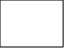 Ik kies voor een team shirt sponsorovereenkomst voor 5 jaar á 350.00 €uro eenmalig.Naam bedrijf/instelling: 	Adres: 	                     Postcode/woonplaats: 	Datum:Handtekening: Onze gegevens: www.ace19.nl  Email: secretaris@ace19.nl Facebook: ace19@volleybalverenigingace19